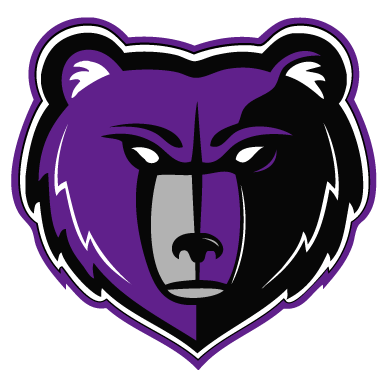 ROCKY MOUNTAIN GRIZZLIES                              5450 Linder Road . Meridian, Idaho 83646 . (208) 350-4340ROCKY CHEER SPONSORSHIP LEVELSWHITE:	$100	Hole Sponsorship at the June 30, 2018, golf scramblePURPLE: 	$300	Hole Sponsorship and Rocky Cheer WebsiteAdvertisement BLACK:	$500	Hole Sponsorship, Rocky Cheer Website Advertisementand T Shirt Advertisement with Company NameROCKY:	$1000	Hole Sponsorship, Rocky Cheer Website Advertisement,T Shirt Advertisement with Company Name and Gymnasium AdvisementGO GRIZ:	$2500	Hole Sponsorship, Rocky Cheer Website Advertisement,T Shirt Advertisement with Company Name and Gymnasium Advisement and cheer boxes displayed at varsity gameCOMPLETE THE ATTATCHED FORM AND SEND IN WITH PAYMENTNote: all sponsorships expire after the 2018-2019 School Year – Companies must renew annuallyROCKY MOUNTAIN GRIZZLIES                        5450 Linder Road . Meridian, Idaho 83646 . (208) 350-43402018 – 2019 Rocky Mountain Cheer Program Sponsorship